Sīrijas asklēpija (Asclepias syriaca  L.)Vairāk informācijas: https://www.cabi.org/isc/datasheet/7249Sugas aprakstsDaudzgadīgs 0,6 līdz 2,6 m augsts lakstaugs. Veido blīvas audzes. Stumbrs stāvs, viegli apmatots. Lapas vienkāršas, ar īsiem kātiņiem, pretējas, līdz 25 cm garas un 12 cm platas, parasti ar sarkanīgām galvenajām dzīslām. Lapas augšējā virsma gluda, apakšējā - ar īsiem, baltiem matiņiem. Ļoti smaržīgi ziedi, kuru krāsa variē no baltas (reti) līdz rozīgai un purpursarkanai. Ziedkopa salikta (ziedu skaits vienā ziedkopā ir ļoti atšķirīgs, no mazāk nekā 10 līdz vairāk kā 120), blīva, čemurveida. Ziedkopas ar ziedkātiem, izvietojušās lapu žāklēs. Nektāraugi. Zied no jūnija līdz augustam. Sēklas ir brūnas, plakanas, ovālas, 6 mm garas, 5 mm platas. Sakņu sistēmu veido spēcīga mietsakne, kura audzēs var sasniegt 3,8 m. Augs veido ļoti bagātīgas un spēcīgas sakņu atvases, kas parādās aprīlī un maijā (CABI, 2019). Visas auga daļas satur baltu piensulu, kas ir toksiska un darbojas kā aizsargmehānisms pret zālēdājiem (Ducs, Kazi, Bilko, and Altbaecker, 2016).IzplatībaSīrijas asklēpijas dzimtene ir ASV ziemeļaustrumu, dienvidaustrumu un ziemeļu apgabalu centrālā daļa, kā arī blakus esošie Kanādas apgabali (CABI, 2019). Eiropā savvaļā sastopama 23 valstīs, tai skaitā boreālajā reģionā  - Zviedrijā, Somijā, Lietuvā (Tokarska-Guzik and Pisarczyk, 2015) (skat.1.att.).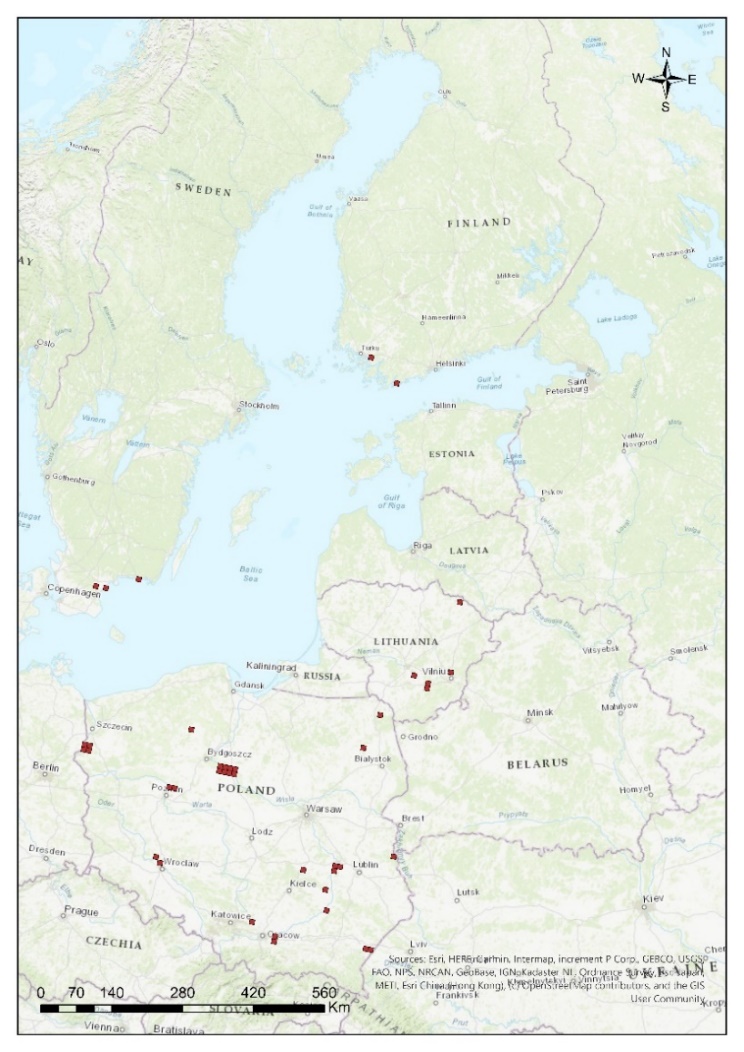 1.attēls. Asclepias syriaca  L. izplatība boreālā reģiona Eiropas valstīs un Polijā (Reporting under Article 24(1) of R.1143/2014 on invasive alien species for the period 2015–2018, 2019)Invāzijas ceļiKopš 17. gadsimta Sīrijas asklēpija ir vairākkārt ieviesta Eiropas dienvidu un centrālajā daļā, 19.gs beigās sākta kultivēt kā šķiedraugs tekstilrūpniecībai. Mūsdienās audzē kā krāšņumaugu (Latin, 2017).Augšanas apstākļu raksturojumsVislabprātāk aug saulainās, atklātās vietās ar labu drenāžu un mitru augsni, taču viegli pielāgojas un var augt ļoti dažādos klimatiskajos un edafiskajos apstākļos. Veido kolonijas atklātos, smilšainos zālājos, mežos, pļavās, kāpās, upju ielejās un purvos. Tāpat sastopama ceļmalās, dzelzceļu malās, pamestās lauksaimniecības zemēs, degradētās teritorijās. Nereti ir pioniersuga traucētās teritorijās (CABI, 2019). Teritorijās, kurās klimata pārmaiņu rezultātā vasaras kļūst sausākas, pieaug priekšnoteikumi sugas ienākšanai (Szilassi et al., 2019).IzplatīšanāsSīrijas asklēpija izplatās galvenokārt ar sēklām, kuras ar lidmatiņu palīdzību izkliedē vējš. Sīrijas asklēpija var ražot lielu skaitu sēklu, īpaši salīdzinājumā ar citām asklēpiju sugām, kas sekmē tās izplatīšanos lielā attālumā. Vidēji sēklas (32% dīgtspēja) dzīvotspēju augsnē saglabā līdz četriem gadiem. Augs izplatās arī veģetatīvi - tam ir gari horizontāli ložņājoši sakneņi, tādejādi nodrošinot plašu un blīvu audžu veidošanos (CABI, 2019).IetekmeEkonomiskā ietekme: pieaugot Sīrijas asklēpijas atradņu skaitam un platībām, zaudējumi pierādīti sorgo audzēšanā. Sēklu lidmatiņi ražas novākšanas laikā parasti aizsprosto kombainu gaisa ieplūdes ierīces (CABI, 2019).Sīrijas asklēpija var būt agresīva un noturīga nezāle, kura veido plašas un monodominantas audzes. Sīrijas asklēpija satur vairākus indīgus glikozīdus (kardenolīdus), kuri ir indīgi lielākajai daļai zālēdāju un var izraisīt pat nāvi, tomēr truši Sīrijas asklēpiju spēj sagremot bez kaitējuma savai veselībai (CABI, 2019).Invadētajās teritorijās, izkonkurējot vietējās sugas un veidojot monodominantas audzes, samazina bioloģisko daudzveidību (CABI, 2019).Līdzšinējā apsaimniekošana LatvijāNav pieejama informācija par izplatību Latvijā, tomēr ir liela varbūtība, ka šo sugu audzē privātajos apstādījumos, attiecīgi, nav veikti oficiāli apsaimniekošanas pasākumi.Sīrijas asklēpijas izplatības ierobežošanas un iznīcināšanas pasākumiVisi ieteiktie pasākumi ir novērtēti svarīguma/prioritāšu trīspakāpju skalā, kur:I – apzīmē prioritāri veicamas darbības, kuras neīstenojot paredzama  sugas strauja un nekontrolēta tālāka izplatīšanās;II – apzīmē darbības, kuru veikšana palīdz ierobežot sugas nekontrolētu izplatību ilgtermiņā;III – apzīmē darbības, kuru veikšana ir nepieciešama, bet kas nav saistītas ar konkrētiem sugas ierobežošanas pasākumiem Izplatības ierobežošanas un iznīcināšanas pasākumi veidoti atbilstīgi  Eiropas parlamenta un padomes regulas (ES) Nr. 1143/2014 par invazīvu svešzemju sugu introdukcijas un izplatīšanās profilaksi un pārvaldību (turpmāk - Regula) prasībām Izskaušana, ierobežošana, kontroleKATRA ATRADNE IR JĀSKATA UN LĒMUMS PAR IZSKAUŠANAS METODĒM JĀPIEŅEM  INDIVIDUĀLIIzplatības ierobežošanas pasākumu aprakstsMehāniskās izplatības ierobežošanas metodes: Izrakšana. Augsne rūpīgi jāpārbauda, lai nepaliek sakņu, stumbru fragmenti. Augsnes uzaršana vai virskārtas frēzēšana – šo metodi neiesaka, jo tiek ietekmēta arī neinvadētā teritorija, kā arī saknes var tikt pārlieku sīki sadalītas, kā rezultātā daļa netiek savāktas un paliek augsnē. Katrs fragments var apsakņoties un attīstīties jauns augs. Pļaušana, stumbru nogriešana – neiesaka veikt pavasarī, jo stimulē snaudošo pumpuru mošanos. Ieteicams veikt pirms ziedēšanas sākuma, lai ierobežotu sēklu veidošanos un izplatīšanos. Laikietilpīgs un darbietilpīgs pasākums, kurš ir jāpiemēro ilgtermiņā. Kontrolēta dedzināšana - nav pieļaujama, jo provocē snaudošo pumpuru mošanos un tiek panākts pretējs efekts (CABI, 2019).Bioloģiskās metodes: lai arī suga ir toksiska lielākajai daļai zālēdāju, truši (Oryctolagus cuniculus) spēj to sagremot (Ducs et al., 2016). Tādējādi invadētajās teritorijās būtu iespējams ierīkot trušu ganības, tomēr nav veikti šādu pasākumu izmaksu un ieguvumu aprēķini. Ķīmiskās metodes: herbicīdu (par visefektīvāko tiek uzskatīts glifosāts) izmantošana, ja tie ir iekļauti VAAD atļauto augu aizsardzības līdzekļu sarakstā un, ja to saskaņā ar Aizsargjoslu likumu un citiem normatīvajiem aktiem atļauj teritorijas novietojums un aizsardzības statuss.Eksperti ir secinājuši, ka efektīvāk un rentablāk ir apvienot mehāniskos un selektīvos ķīmiskās kontroles pasākumus, atbilstoši katrai situācijai (LIFE06 NAT / H / 000104, 2014; CABI, 2019).Vispārīgi norādījumu izplatības un ierobežošanas pasākumu ieviešanai:Pirms herbicīdu izmantošanas par to lietošanu, t.sk. par nepieciešamajām speciālajām atļaujām to iegādei un izmantošanai, ir jākonsultējas ar VAAD. Nogriezto, izrakto u.tml iegūto auga daļu iznīcināšana veicama, tās kompostējot plastikāta maisos, ierokot dziļi zemē vai sadedzinot. Pēc visiem darbiem jānotīra apavi, traktortehnika, lai dzīvotspējīgas sēklas vai auga daļas netiktu izplatītas tālāk.  Iznīcinātās atradnes vietā būtu jāiesēj, vislabāk tuvumā augošās vietējās augu sugas. Ja ietekmētā teritorija nav plaša, pareizāk būtu ļaut, lai tā atjaunojas pati, tomēr šis process ir jāuzrauga, lai šajā teritorijā neieviešas citas invazīvās sugas. Turpmākos 5 gadus pēc pilnīgas iznīcināšanas atradne ir jāpārbauda vismaz vienu reizi gadā vasarā.Izmantotā literatūra:CABI (2019). Asclepias syriaca (common milkweed). Last modified 20.11.2019., from https://www.cabi.org/isc/datasheet/7249#tosummaryOfInvasiveness[skatīts 2020.g. 21.septembris]Ducs, A., Kazi, A., Bilko, A., Altbaecker, V. (2016). Milkweed control by food imprinted rabbits. Behavioural Processes, 130, 75–80. https://doi.org/10.1016/j.beproc.2016.07.012Lapin, K. 2017. Information on measures and related costs in relation to species included on the Union list: Asclepias syriaca. Technical note prepared by IUCN for the European Commission. LIFE06 NAT / H / 000104. (2014) HUNDIDI - Conservation of the Pannon endemic Dianthus diutinus LIFE06 NAT/H/000104. Mid-term Report, covering the project activities from 01.09.2008 to 30.09.2009 Reporting date 30/09/2009. URL: http://ec.europa.eu/environment/life/project/Projects/index.cfm?fuseaction=search.dspPage&n_proj_id=3141 un http://longlastingpink.eu/ [skatīts 2020.g. 17.septembris]Reporting under Article 24(1) of R.1143/2014 on invasive alien species for the period 2015–2018, 2019. URL: https://cdrtest.eionet.europa.eu/ [skatīts 2020.g. 21.septembris]Szilassi, P., Szatmári, G., Pásztor, L., Árvai, M., Szatmári, J., Szitár, K., Papp, L. (2019). Understanding the Environmental Background of an Invasive Plant Species (Asclepias syriaca) for the Future: An Application of LUCAS Field Photographs and Machine Learning Algorithm Methods. Plants (Basel). v.8(12): 593. Published online 2019 Dec 12. doi: 10.3390/plants8120593.Tokarska-Guzik, Barbara Pisarczyk, E. (2015). Risk Assessment of Asclepias syriaca. Retrieved from Barbara Tokarska-Guzik , Ewa Pisarczyk.Plāna izstrādātājs: Dabas aizsardzības pārvalde, 27.12.2020.Profilakse (Regulas 7., 8., 14.,15, 22.pants)Profilakse (Regulas 7., 8., 14.,15, 22.pants)Profilakse (Regulas 7., 8., 14.,15, 22.pants)Profilakse (Regulas 7., 8., 14.,15, 22.pants)Profilakse (Regulas 7., 8., 14.,15, 22.pants)Profilakse (Regulas 7., 8., 14.,15, 22.pants)Profilakse (Regulas 7., 8., 14.,15, 22.pants)Profilakse (Regulas 7., 8., 14.,15, 22.pants)Profilakse (Regulas 7., 8., 14.,15, 22.pants)PasākumsPasā-kuma priori-tāteEsošās situācijas raksturojumsRīcībasIzpildes termiņšIzpildītājiIzpildes rādītājiIzpildes rādītājiFinansējuma avots1.1.Normatīvo aktu pilnveidošana1.1.Normatīvo aktu pilnveidošana1.1.Normatīvo aktu pilnveidošana1.1.Normatīvo aktu pilnveidošana1.1.Normatīvo aktu pilnveidošana1.1.Normatīvo aktu pilnveidošana1.1.Normatīvo aktu pilnveidošana1.1.Normatīvo aktu pilnveidošana1.1.Normatīvo aktu pilnveidošanaŠī dokumenta sagatavošanas laikā norit darbs pie normatīvo aktu grozījumu sagatavošanas invazīvo sugu pārvaldības jomā. Līdz ar to pasākumi šai plāna sadaļai var tikt izstrādāti tikai pēc minēto grozījumu apstiprināšanas un praktiskās ieviešanas Šī dokumenta sagatavošanas laikā norit darbs pie normatīvo aktu grozījumu sagatavošanas invazīvo sugu pārvaldības jomā. Līdz ar to pasākumi šai plāna sadaļai var tikt izstrādāti tikai pēc minēto grozījumu apstiprināšanas un praktiskās ieviešanas Šī dokumenta sagatavošanas laikā norit darbs pie normatīvo aktu grozījumu sagatavošanas invazīvo sugu pārvaldības jomā. Līdz ar to pasākumi šai plāna sadaļai var tikt izstrādāti tikai pēc minēto grozījumu apstiprināšanas un praktiskās ieviešanas Šī dokumenta sagatavošanas laikā norit darbs pie normatīvo aktu grozījumu sagatavošanas invazīvo sugu pārvaldības jomā. Līdz ar to pasākumi šai plāna sadaļai var tikt izstrādāti tikai pēc minēto grozījumu apstiprināšanas un praktiskās ieviešanas Šī dokumenta sagatavošanas laikā norit darbs pie normatīvo aktu grozījumu sagatavošanas invazīvo sugu pārvaldības jomā. Līdz ar to pasākumi šai plāna sadaļai var tikt izstrādāti tikai pēc minēto grozījumu apstiprināšanas un praktiskās ieviešanas Šī dokumenta sagatavošanas laikā norit darbs pie normatīvo aktu grozījumu sagatavošanas invazīvo sugu pārvaldības jomā. Līdz ar to pasākumi šai plāna sadaļai var tikt izstrādāti tikai pēc minēto grozījumu apstiprināšanas un praktiskās ieviešanas Šī dokumenta sagatavošanas laikā norit darbs pie normatīvo aktu grozījumu sagatavošanas invazīvo sugu pārvaldības jomā. Līdz ar to pasākumi šai plāna sadaļai var tikt izstrādāti tikai pēc minēto grozījumu apstiprināšanas un praktiskās ieviešanas Šī dokumenta sagatavošanas laikā norit darbs pie normatīvo aktu grozījumu sagatavošanas invazīvo sugu pārvaldības jomā. Līdz ar to pasākumi šai plāna sadaļai var tikt izstrādāti tikai pēc minēto grozījumu apstiprināšanas un praktiskās ieviešanas Šī dokumenta sagatavošanas laikā norit darbs pie normatīvo aktu grozījumu sagatavošanas invazīvo sugu pārvaldības jomā. Līdz ar to pasākumi šai plāna sadaļai var tikt izstrādāti tikai pēc minēto grozījumu apstiprināšanas un praktiskās ieviešanas  Apzināta sugas ieviešana un izmantošana Latvijā Apzināta sugas ieviešana un izmantošana Latvijā Apzināta sugas ieviešana un izmantošana Latvijā Apzināta sugas ieviešana un izmantošana Latvijā Apzināta sugas ieviešana un izmantošana Latvijā Apzināta sugas ieviešana un izmantošana Latvijā Apzināta sugas ieviešana un izmantošana Latvijā Apzināta sugas ieviešana un izmantošana Latvijā Apzināta sugas ieviešana un izmantošana LatvijāApzinātas ieviešanas fiksēšanaILai arī Sīrijas asklēpija ir iekļauta Komisijas Īstenošanas regulā (ES) 2017/1263, to joprojām izmanto kā dekoratīvo kultūru un uz to netiek pilnvērtīgi piemērotas Padomes regulas Nr. 1143/2014 7. panta prasībasNovērst apzinātu Sīrijas asklēpijas īpatņu ieviešanu, veicot importēšanas, pārdošanas, audzēšanas u.c. ar Padomes regulas Nr. 1143/2014 7. pantu aizliegto darbību uzraudzībuNepārtrauktiVAADStādaudzētavu un stādu tirgošanas vietu pārbaudes vienu reizi gadā, t.sk, reģistrējot jaunu audzēšanas vietuStādaudzētavu un stādu tirgošanas vietu pārbaudes vienu reizi gadā, t.sk, reģistrējot jaunu audzēšanas vietuValsts budžetsApzinātas ieviešanas fiksēšanaILai arī Sīrijas asklēpija ir iekļauta Komisijas Īstenošanas regulā (ES) 2017/1263, to joprojām izmanto kā dekoratīvo kultūru un uz to netiek pilnvērtīgi piemērotas Padomes regulas Nr. 1143/2014 7. panta prasībasNovērst apzinātu Sīrijas asklēpijas īpatņu ieviešanu, veicot importēšanas, pārdošanas, audzēšanas u.c. ar Padomes regulas Nr. 1143/2014 7. pantu aizliegto darbību uzraudzībuNepārtrauktiPVD, VID muitas pārvaldeKravu kontrole uz robežasKravu kontrole uz robežasValsts budžetsApzinātas ieviešanas fiksēšanaILai arī Sīrijas asklēpija ir iekļauta Komisijas Īstenošanas regulā (ES) 2017/1263, to joprojām izmanto kā dekoratīvo kultūru un uz to netiek pilnvērtīgi piemērotas Padomes regulas Nr. 1143/2014 7. panta prasībasSagatavota un apstiprināta starpresoru vienošanās par operatīvu informācijas apmaiņu starp kompetentajām iestādēm, lai nodrošinātu iespējami ātru sugas identificēšanu aizdomu gadījumos, tādējādi samazinot ar kontroles veikšanu saistīto kavēšanos preču apriteiSešu mēnešu laikā no plāna apstiprināšanas un turpmāk nepārtrauktiVAAD, PVD, VID muitas pārvaldeVAAD, PVD, VID muitas pārvaldeKontroles laikā notiek operatīva sugas identificēšanaValsts budžets1.2.2. Apzināti ievestu indivīdu iznīcināšanaINe stādaudzētavās, ne stādu tirgošanas vietās, ne uz robežas netiek iznīcināts Sīrijas asklēpijas stādu materiāls vai sēklasRobežkontroles punktos konstatējot Sīrijas asklēpijas stādu materiālu vai sēklas, tas ir jāaiztur un jāiznīcina, sadedzinotNepārtrauktiPreču valdītājs nepieciešamības gadījumā klātesot VID Muitas pārvaldeiPreču valdītājs nepieciešamības gadījumā klātesot VID Muitas pārvaldeiIznīcināts Sīrijas asklēpijas stādu materiāls un/vai sēklas - 100% gadījumuPreču valdī-tājs 1.2.2. Apzināti ievestu indivīdu iznīcināšanaINe stādaudzētavās, ne stādu tirgošanas vietās, ne uz robežas netiek iznīcināts Sīrijas asklēpijas stādu materiāls vai sēklasStādaudzētavā vai stādu tirgošanas vietā konstatējot Sīrijas asklēpijas stādu materiālu vai sēklas, tas ir jāiznīcina, sadedzinotNepārtrauktiIndivīda īpašnieksIndivīda īpašnieksIznīcināts Sīrijas asklēpijas stādu materiāls un/vai sēklas - 100% gadījumuIndivī-da īpašnieka līdzekļi1.2.3. Stādaudzētavu un stādu tirgošanas vietu, kurās iepriekš konstatēts Sīrijas asklēpijas stādu materiāls vai sēklas, pārbaudeINe stādaudzētavās, ne stādu tirgošanas vietās, ne uz robežas netiek iznīcināts Sīrijas asklēpijas stādu materiāls vai sēklasStādaudzētavās un stādu tirgošanas vietās, kurās iepriekš konstatēts  Sīrijas asklēpijas stādu materiāls vai sēklas, jāveic  atkārtotas pārbaudes vismaz 1 reizi gada laikā pēc pienākuma par stādu materiāla vai sēklu iznīcināšanuNepārtrauktiVAADVAADVeiktas pārbaudes – 100% gadījumuValsts budžetsNejauša ieviešanās un izplatīšanās LatvijāNejauša ieviešanās un izplatīšanās LatvijāNejauša ieviešanās un izplatīšanās LatvijāNejauša ieviešanās un izplatīšanās LatvijāNejauša ieviešanās un izplatīšanās LatvijāNejauša ieviešanās un izplatīšanās LatvijāNejauša ieviešanās un izplatīšanās LatvijāNejauša ieviešanās un izplatīšanās Latvijā1.3.1. Potenciālo invāzijas teritoriju apzināšana kaimiņvalstīs un sadarbība ar tāmIIPatreiz invazīvo sugu jomā nenotiek regulāra sadarbība starpvalstu līmenī. Tā palīdzētu laicīgi paredzēt Sīrijas asklēpijas potenciālās ieviešanās teritorijas Latvijas pierobežā Nodibināt kontaktus ar LT, EE, BY, RU kompetentajām iestādēm un vienoties par sadarbības mehānismu regulārai informācijas apmaiņai par jaunām Sīrijas asklēpijas atradnēm Sešu mēnešu laikā no  plāna apstiprināša-nas un vēlāk nepārtrauktiDAPVienošanās par sadarbībuVienošanās par sadarbībuValsts budžets1.3.1. Potenciālo invāzijas teritoriju apzināšana kaimiņvalstīs un sadarbība ar tāmIIPatreiz invazīvo sugu jomā nenotiek regulāra sadarbība starpvalstu līmenī. Tā palīdzētu laicīgi paredzēt Sīrijas asklēpijas potenciālās ieviešanās teritorijas Latvijas pierobežā Tiek saņemta un nodota informācija par jaunām Sīrijas asklēpijas atradnēm attiecīgās kaimiņvalsts teritorijā un LatvijāNepārtrauktiDAPZiņojumu apmaiņa ar kaimiņvalstīm par jaunām Sīrijas asklēpijas atradnēm vismaz vienu reizi gadāZiņojumu apmaiņa ar kaimiņvalstīm par jaunām Sīrijas asklēpijas atradnēm vismaz vienu reizi gadāValsts budžets1.3.2. Atļauto audzēšanas vietu pārbaudeILatvijā nav izsniegtas atļaujas darbībām ar Sīrijas asklēpiju. Taču ir jāparedz kontroles rīcība gadījumiem, ja šādas atļaujas tiek izsniegtasTiek pārbaudītas visas atļautās audzēšanas vietas un tām izdoto atļauju nosacījumu ievērošanaNepārtrauktiVAADAtļauto audzēšanas vietu pārbaudes -vienu reizi trīs gadosAtļauto audzēšanas vietu pārbaudes -vienu reizi trīs gadosValsts budžets Izplatības ceļu analīze  Izplatības ceļu analīze  Izplatības ceļu analīze  Izplatības ceļu analīze  Izplatības ceļu analīze  Izplatības ceļu analīze  Izplatības ceļu analīze  Izplatības ceļu analīze  Izplatības ceļu analīze 1.4.1 Sīrijas asklēpijas izplatības ceļu analīzeISaskaņā ar Regulas 13.pantu dalībvalstīm 18 mēnešos no dienas, kad pieņemts Eiropas Savienības saraksts, jāveic visaptverošu analīzi par invazīvu svešzemju sugu, kas rada bažas Savienībai, neapzinātas introdukcijas un izplatīšanās ceļiem vismaz savā teritorijā, un jānosaka tos izplatības ceļus, attiecībā uz kuriem vajadzīga prioritāra rīcība sakarā ar sugu, kas pa šiem izplatīšanās ceļiem ienāk Savienībā, daudzumu vai iespējamo kaitējumu. Lai arī Sīrijas asklēpija Regulā ir iekļauta 2017. gada 12. jūlijā, Latvijā nav veikta tās izplatīšanās ceļu analīze.Veikta Sīrijas asklēpijas izplatības ceļu analīze un noteikti tās prioritārie izplatības ceļiSešu mēnešu laikā no  plāna apstiprināša-nasVARAM, DAPVeikta Sīrijas asklēpijas izplatības ceļu analīzeVeikta Sīrijas asklēpijas izplatības ceļu analīzeValsts budžets1.4.2. Rīcības plāna  izstrāde  invazīvu svešzemju sugu izplatības ceļiemISaskaņā ar Regulas 13.pantu trīs gadu laikā no Eiropas Savienības saraksta pieņemšanas katrai dalībvalstij jāizstrādā un jāīsteno vienu rīcības plānu vai rīcības plānu kopumu saistībā ar prioritārajiem invazīvu svešzemju sugu izplatības ceļiem.Izstrādāts  rīcības plāns  izplatības ceļiem, kuri ir prioritāri Sīrijas asklēpijas izplatībā. Rīcības plānos iekļauj rīcības grafiku un apraksta pasākumus, kas jāpieņem, lai novērstu invazīvu svešzemju sugu neapzinātu introdukciju vai izplatīšanos.12 mēnešu laikā no  plāna apstiprināša-nasVARAM, DAPIzstrādāts rīcības plāns  un reizi sešos gados tas tiek aktualizētsIzstrādāts rīcības plāns  un reizi sešos gados tas tiek aktualizētsValsts budžetsZiņošana un agrīna atklāšana (Regulas 14.pants)Datu ieguve par Sīrijas asklēpijas izplatību Latvijā Ziņošana un agrīna atklāšana (Regulas 14.pants)Datu ieguve par Sīrijas asklēpijas izplatību Latvijā Ziņošana un agrīna atklāšana (Regulas 14.pants)Datu ieguve par Sīrijas asklēpijas izplatību Latvijā Ziņošana un agrīna atklāšana (Regulas 14.pants)Datu ieguve par Sīrijas asklēpijas izplatību Latvijā Ziņošana un agrīna atklāšana (Regulas 14.pants)Datu ieguve par Sīrijas asklēpijas izplatību Latvijā Ziņošana un agrīna atklāšana (Regulas 14.pants)Datu ieguve par Sīrijas asklēpijas izplatību Latvijā Ziņošana un agrīna atklāšana (Regulas 14.pants)Datu ieguve par Sīrijas asklēpijas izplatību Latvijā Ziņošana un agrīna atklāšana (Regulas 14.pants)Datu ieguve par Sīrijas asklēpijas izplatību Latvijā Ziņošana un agrīna atklāšana (Regulas 14.pants)Datu ieguve par Sīrijas asklēpijas izplatību Latvijā PasākumsPasā-kuma priori-tāteEsošās situācijas raksturojumsRīcībasIzpildes termiņšIzpildītājiIzpildes rādītājiIzpildes rādītājiBudžeta avotsInvazīvo sugu datu uzkrāšanas sistēmas izveide  un uzturēšana DDPS OzolsIInvazīvo sugu, t.sk., Sīrijas asklēpijas izplatības un to raksturojošie dati Latvijā netiek uzkrāti vienotā datu sistēmā Izstrādāta sistēma jaunu ziņojumu par invazīvo sugu atradnēm uzkrāšanai – katrs jauns ziņojums, balstoties uz tā aprakstu un attēliem, piecu darba dienu laikā tiek pārbaudīts. Dati tiek pievienoti invazīvo sugu slānim. Tālāk informācija divu darba dienu laikā tiek nodota VAAD kontaktpersonai NepārtrauktiDAPIzveidota un tiek uzturēta Latvijā vienota invazīvo sugu datu uzkrāšanas sistēma. Izveidota un tiek uzturēta Latvijā vienota invazīvo sugu datu uzkrāšanas sistēma. LIFE IPInvazīvo sugu datu uzkrāšanas sistēmas izveide  un uzturēšana DDPS OzolsIInvazīvo sugu, t.sk., Sīrijas asklēpijas izplatības un to raksturojošie dati Latvijā netiek uzkrāti vienotā datu sistēmā Invazīvo sugu slāņa izveide un uzturēšana DDPS OzolsNepārtrauktiDAPPapildināts invazīvo sugu slānis ar informāciju par Sīrijas asklēpijas atradnēm un tās raksturojošā informācijaPapildināts invazīvo sugu slānis ar informāciju par Sīrijas asklēpijas atradnēm un tās raksturojošā informācijaLIFE IP2.2. Sabiedriskā monitoringa programmas izveide un sugas iekļaušana tajāI Netiek ievākti dati par Sīrijas asklēpijas izplatību Latvijā.Suga ir iekļauta sabiedriskā monitoringa programmāNepārtrauktiDAPIzveidota sabiedriskā monitoringa programma; ziņojumi par Sīrijas asklēpijas atradnēm Izveidota sabiedriskā monitoringa programma; ziņojumi par Sīrijas asklēpijas atradnēm LIFE IPIekļaušana esošajās monitoringa programmās un oficiālajās pārbaudēs platību maksājumu administrēšanas ietvarosIINetiek ievākti dati par Sīrijas asklēpijas izplatību Latvijā.Iekļaušana Bioloģiskās daudzveidības monitoringa programmā – Natura 2000  Augu, biotopu programmās, fona monitoringa Augu, biotopu programmās, speciālā monitoringa biotopu programmās, Invazīvo augu sugu monitoringā, paredzot, ka monitoringa veicējam par jaunatklātu sugas atradi jāziņo nekavējoties Viena gada laikā no plāna apstiprināšanas un turpmāk- katrā monitoringa programmas aktualizēša-nas reizēDAPSuga ir iekļauta Bioloģiskās daudzveidības monitoringa programmā – Natura 2000  Augu, biotopu programmās, fona monitoringa Augu, biotopu programmās, speciālā monitoringa biotopu programmās, Invazīvo augu sugu monitoringā; Ziņojumi par Sīrijas asklēpijas atradnēmSuga ir iekļauta Bioloģiskās daudzveidības monitoringa programmā – Natura 2000  Augu, biotopu programmās, fona monitoringa Augu, biotopu programmās, speciālā monitoringa biotopu programmās, Invazīvo augu sugu monitoringā; Ziņojumi par Sīrijas asklēpijas atradnēmLIFE IPIekļaušana esošajās monitoringa programmās un oficiālajās pārbaudēs platību maksājumu administrēšanas ietvarosIINetiek ievākti dati par Sīrijas asklēpijas izplatību Latvijā.Iekļaušana Lauku atbalsta dienesta (LAD) izlases pārbaudēs, kuras veicamas  saskaņā ar 2014.gada 17.jūlija Komisijas Īstenošanas Regulas (ES) Nr.809/2014, ar ko paredz noteikumus par to, kā Eiropas Parlamenta un Padomes Regulu (ES) Nr.1306/2013 piemēro attiecībā uz integrēto administrācijas un kontroles sistēmu, lauku attīstības pasākumiem un savstarpējo atbilstību 30.pantuViena gada laikā no plāna apstiprināša-nas LADSuga ir iekļauta Lauku atbalsta dienesta (LAD) izlases pārbaudēs. Ziņojumi par Sīrijas asklēpijas atradnēmSuga ir iekļauta Lauku atbalsta dienesta (LAD) izlases pārbaudēs. Ziņojumi par Sīrijas asklēpijas atradnēmValsts budžetsIekļaušana esošajās monitoringa programmās un oficiālajās pārbaudēs platību maksājumu administrēšanas ietvarosIINetiek ievākti dati par Sīrijas asklēpijas izplatību Latvijā.Iekļaušana Valsts augu aizsardzības dienesta (VAAD) Sosnovska latvāņa monitoringā Viena gada laikā no plāna apstiprināša-nas VAADSuga ir iekļauta Sosnovska latvāņa monitoringā. Ziņojumi par Sīrijas asklēpijas atradnēmSuga ir iekļauta Sosnovska latvāņa monitoringā. Ziņojumi par Sīrijas asklēpijas atradnēmValsts budžetsNejauša atradņu atklāšanaIINetiek ievākti dati par Sīrijas asklēpijas izplatību Latvijā.Nejaušu atklāšanas gadījumu ziņošanas nosacījuma iekļaušana invazīvo sugu jomā kompetento valsts iestāžu, pašvaldību līgumos par zinātniskās izpētes darbu veikšanu (to skaitā par dabas aizsardzības plānu izstrādi, ekspertu atzinumu sniegšanu utt.) un kompetento iestāžu izsniegtajos administratīvajos aktos pētījumu veikšanaiNepārtrauktiDAP, VAAD, VMD, LVM, pašvaldībasZiņojumi par Sīrijas asklēpijas atradnēmZiņojumi par Sīrijas asklēpijas atradnēmValsts budžetsĀtra izskaušana agrīnā invāzijas stadijā (Regulas 17.pants)Ātra izskaušana agrīnā invāzijas stadijā (Regulas 17.pants)Ātra izskaušana agrīnā invāzijas stadijā (Regulas 17.pants)Ātra izskaušana agrīnā invāzijas stadijā (Regulas 17.pants)Ātra izskaušana agrīnā invāzijas stadijā (Regulas 17.pants)Ātra izskaušana agrīnā invāzijas stadijā (Regulas 17.pants)Ātra izskaušana agrīnā invāzijas stadijā (Regulas 17.pants)Ātra izskaušana agrīnā invāzijas stadijā (Regulas 17.pants)Ātra izskaušana agrīnā invāzijas stadijā (Regulas 17.pants)PasākumsPasā-kuma priori-tāteEsošās situācijas raksturojumsRīcībasIzpildes termiņšIzpildītājiIzpildes rādītājiIzpildes rādītājiFinansējuma avots Invadētās teritorijas īpašnieka informēšanaINav ieviesta sistēma zemes īpašnieka informēšanai, ja tiek konstatēta jauna Sīrijas asklēpijas atradne, kā arī konstatētās atradnes izskaušanai agrīnā invāzijas stadijā un izskaušanas pasākumu uzraudzībaiVAAD ziņo teritorijas īpašniekam, kuram ir jāiznīcina atradnePaziņošana īpašniekam -piecu darba dienu laikāVAADInformēts invadētās teritorijas īpašnieks - 100%Informēts invadētās teritorijas īpašnieks - 100%Valsts budžetsAtradnes iznīcināšanaINav ieviesta sistēma zemes īpašnieka informēšanai, ja tiek konstatēta jauna Sīrijas asklēpijas atradne, kā arī konstatētās atradnes izskaušanai agrīnā invāzijas stadijā un izskaušanas pasākumu uzraudzībaiZemes īpašnieks atradni iznīcina. Ja īpašnieks neveic izskaušanas pasākumus, kompetentā iestāde veic piespiedu izpildiIznīcināšana- viena mēneša laikāInvadētās teritorijas īpašnieksIznīcināta atradne – 100%Iznīcināta atradne – 100%Invadētās teritorijas īpašnieka līdzekļiIznīcinātās atradnes vietas pārbaudesIINav ieviesta sistēma zemes īpašnieka informēšanai, ja tiek konstatēta jauna Sīrijas asklēpijas atradne, kā arī konstatētās atradnes izskaušanai agrīnā invāzijas stadijā un izskaušanas pasākumu uzraudzībaiTurpmākos piecus gadus atradne ir jāpārbauda.Ja tiek konstatēts, ka audze atjaunojas vai nav pilnībā iznīcināta- darbība atsākas no 3.1.punktaPārbaudes veikšana vienu reizi vasarā piecu gadu garumāVAADVeiktas pārbaudes – 100%Veiktas pārbaudes – 100%Valsts budžetsSugas izpēte (Regulas 19.pants)Sugas izpēte (Regulas 19.pants)Sugas izpēte (Regulas 19.pants)Sugas izpēte (Regulas 19.pants)Sugas izpēte (Regulas 19.pants)Sugas izpēte (Regulas 19.pants)Sugas izpēte (Regulas 19.pants)Sugas izpēte (Regulas 19.pants)Sugas izpēte (Regulas 19.pants)Pašreizējā situācijā, lai novērstu un ierobežotu sugas ienākšanu un izplatīšanos Latvijā, pētījumu veikšana par Sīrijas asklēpiju nav nepieciešama.Pašreizējā situācijā, lai novērstu un ierobežotu sugas ienākšanu un izplatīšanos Latvijā, pētījumu veikšana par Sīrijas asklēpiju nav nepieciešama.Pašreizējā situācijā, lai novērstu un ierobežotu sugas ienākšanu un izplatīšanos Latvijā, pētījumu veikšana par Sīrijas asklēpiju nav nepieciešama.Pašreizējā situācijā, lai novērstu un ierobežotu sugas ienākšanu un izplatīšanos Latvijā, pētījumu veikšana par Sīrijas asklēpiju nav nepieciešama.Pašreizējā situācijā, lai novērstu un ierobežotu sugas ienākšanu un izplatīšanos Latvijā, pētījumu veikšana par Sīrijas asklēpiju nav nepieciešama.Pašreizējā situācijā, lai novērstu un ierobežotu sugas ienākšanu un izplatīšanos Latvijā, pētījumu veikšana par Sīrijas asklēpiju nav nepieciešama.Pašreizējā situācijā, lai novērstu un ierobežotu sugas ienākšanu un izplatīšanos Latvijā, pētījumu veikšana par Sīrijas asklēpiju nav nepieciešama.Pašreizējā situācijā, lai novērstu un ierobežotu sugas ienākšanu un izplatīšanos Latvijā, pētījumu veikšana par Sīrijas asklēpiju nav nepieciešama.Pašreizējā situācijā, lai novērstu un ierobežotu sugas ienākšanu un izplatīšanos Latvijā, pētījumu veikšana par Sīrijas asklēpiju nav nepieciešama.Izglītošana un informēšana (Regulas 22.pants)Izglītošana un informēšana (Regulas 22.pants)Izglītošana un informēšana (Regulas 22.pants)Izglītošana un informēšana (Regulas 22.pants)Izglītošana un informēšana (Regulas 22.pants)Izglītošana un informēšana (Regulas 22.pants)Izglītošana un informēšana (Regulas 22.pants)Izglītošana un informēšana (Regulas 22.pants)Izglītošana un informēšana (Regulas 22.pants)PasākumsPasākuma prioritāteEsošās situācijas raksturojumsRīcībasIzpildes termiņš IzpildītājiIzpildes rādītājiIzpildes rādītājiFinan-sējuma avotsSabiedrības informēšanaIInformācija un izpratne par Sīrijas asklēpiju kā invazīvu Regulas sugu Latvijā ir minimāla Izpratnes veidošanas aktivitātes, kuras īsteno izmantojot dažādus informācijas izplatīšanas rīkus, piem., TV, radio, sociālos tīklus, drukātos plašsaziņas līdzekļus u.c. NepārtrauktiDAP, VAADTV raidījumi, info DAP, VAAD mājas lapās, sociālajos tīklos, ceļojošās izstādes, drukātie materiāli, u.c., nodarbības skolās, DICos, LDM, botāniskajos dārzos u.c.TV raidījumi, info DAP, VAAD mājas lapās, sociālajos tīklos, ceļojošās izstādes, drukātie materiāli, u.c., nodarbības skolās, DICos, LDM, botāniskajos dārzos u.c.Valsts budžets, LIFE IP, projektu līdzekļiSabiedrības informēšanaIInformācija un izpratne par Sīrijas asklēpiju kā invazīvu Regulas sugu Latvijā ir minimāla Informatīvu semināru organizēšana. Informatīvu materiālu drukātā un/vai elektroniskā formātā sagatavošana un izplatīšana Sīrijas asklēpijas izplatību tieši un netieši  ietekmējošo nozaru un iestāžu speciālistiem, piem., stādaudzētāju un tirgotāju, ainavu arhitektu,  teritoriju apzaļumošanas speciālistu, pašvaldību speciālistu, sugu un biotopu aizsardzības jomas ekspertu, meža taksatoru informēšanaVienu reizi gadāDAP, VAAD, LPS, VARAM, VMDNovadīti informatīvi semināri, izveidoti un mērķauditorijai pieejami informatīvi materiāliNovadīti informatīvi semināri, izveidoti un mērķauditorijai pieejami informatīvi materiāliValsts budžets, projek-tu līdzekļiRegulas ieviešanā kompetento iestāžu darbinieku apmācībaIKompetento iestāžu darbinieku invazīvo sugu, tostarp Sīrijas asklēpijas identificēšanas prasmes ir nepietiekamas Apmācību organizēšana. Informatīvu materiālu drukātā un/vai elektroniskā formātā sagatavošana un izplatīšana kompetento iestāžu darbiniekiem (VAAD, DAP, VMD, VID muitas pārvalde, PVD, LAD, pašvaldību vides speciālisti, sugu un biotopu aizsardzības jomas eksperti), lai nodrošinātu Sīrijas asklēpijas identificēšanas prasmesPirmreizēja apmācība, pēc tam - vienu reizi gadā jaunajiem darbiniekiem vai pēc nepieciešamībasDAP, VAADNovadīti informatīvi semināri, izveidoti un mērķauditorijai pieejami informatīvi materiāliNovadīti informatīvi semināri, izveidoti un mērķauditorijai pieejami informatīvi materiāliValsts budžets, LIFE IP, projek-tu līdzekļiInformācijas par invazīvajām sugām iekļaušana esošajās izglītības programmās, kursosIIIInformācija un izpratne par Sīrijas asklēpiju kā invazīvu Padomes regulas Nr. 1143/2014 sugu Latvijā ir minimālaInformācija par Padomes regulas Nr. 1143/2014 invazīvajām augu sugām Latvijā tiek iekļautas atbilstošajās profesionālās un akadēmiskās izglītības programmu un kursu saturā, piemēram, ainavu arhitektūras, dārzkopības jomāNepārtrauktiIZM, VARAM, ZMPapildināts esošo izglītības kursu, programmu saturs Papildināts esošo izglītības kursu, programmu saturs Valsts budžets, projek-tu līdzekļi